CanadaCanadaCanadaOctober 2028October 2028October 2028October 2028SundayMondayTuesdayWednesdayThursdayFridaySaturday1234567891011121314Thanksgiving1516171819202122232425262728293031Halloween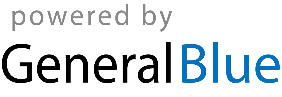 